Answer Sheet!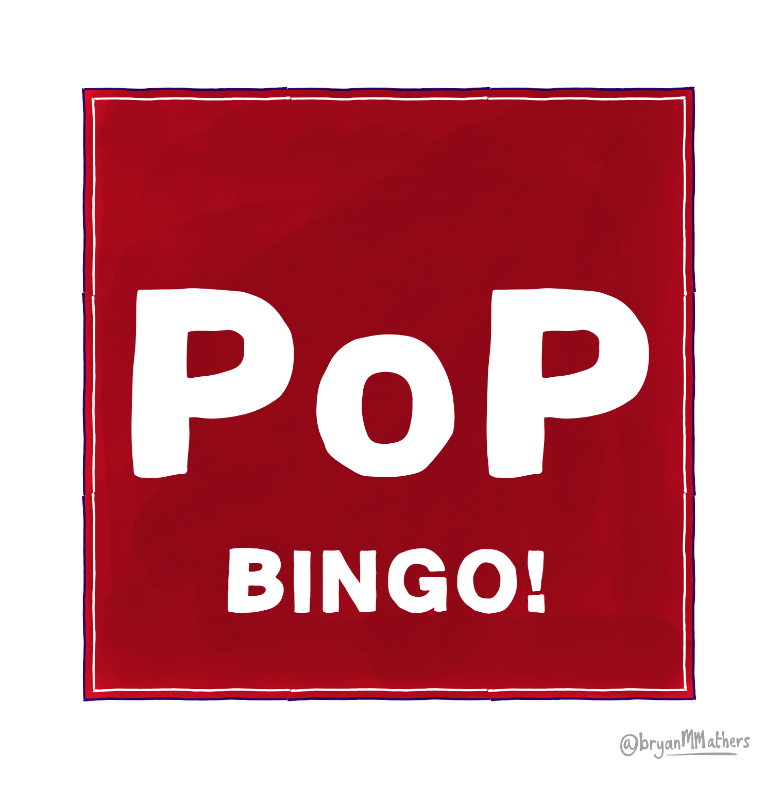 Answer Sheet!Answer Sheet!Answer Sheet!Answer Sheet!No70% Your age39% To further your career Facebook0% A glass of alcoholA good quality head shotYour hobbiesYearly No, it’s never a good ideaLinkedIn To find a dateYour friends YesYes, if they have upset meYes, if it’s from my private accountIt never needs updatingEvery time I achievesomething new WhatsAppI'm really bad at grammarYour expertise There is no purpose